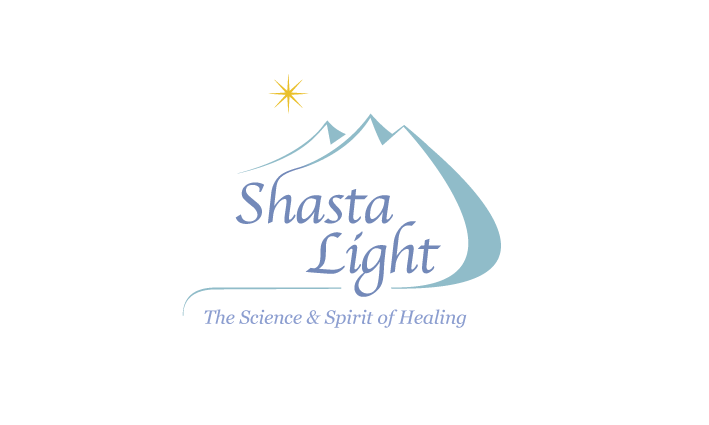 Body Code Session Client Questionnaire:Thank you for booking a Body Code session. By making this choice, you are taking an important step toward well being and a happier, more successful life. I look forward to co-creating this positive change with you. Please take a moment to answer some basic questions that will help me provide you with a session designed to meet your needs.Blessings, KarenClient Questionnaire:NameCurrent LocationSkype IDEmailDate of BirthHave you experienced a Body Code or Emotion Code session in the past?If so, please briefly describe the focus and outcome of the session:Have you released your Heart Wall?List any known allergies:List any current medications that you take regularly including prescriptions, supplements and over-the-counter medications:Briefly list any known medical diagnoses or conditions that you are currently experiencing:Briefly list any past surgeries:Briefly list any significant past injuries:What is the primary area of focus or concern for this session? How long has this been a problem?Please give a number rating between 1-10 for this problem, with 10 representing serious major effect on your life, and 1 representing little or no effect.If you have more than one issue, please list them in order of priority and include the length of time you have been experiencing each one, and a number rating for effect on your life.(Make sure to include any negative life patterns or blocks as well as physical issues)Please make sure that you have taken time to read the Body Code description on my website (http://shastalight.com/wp-content/uploads/2014/11/2014-Body-Code-Client-Information.pdf)  prior to the session, and have some type of household magnet (such as a refrigerator magnet) handy for use during our session.If you have any questions about preparing for the session, please write them here: